Муниципальное бюджетное дошкольное образовательное учреждение«Детский сад общеразвивающего вида с приоритетным осуществлением деятельности по физическому развитию детей №148»Краткосрочный проект в группе общеразвивающей направленности детей в возрасте 3-4 лет №9Тема: «Домашние животные»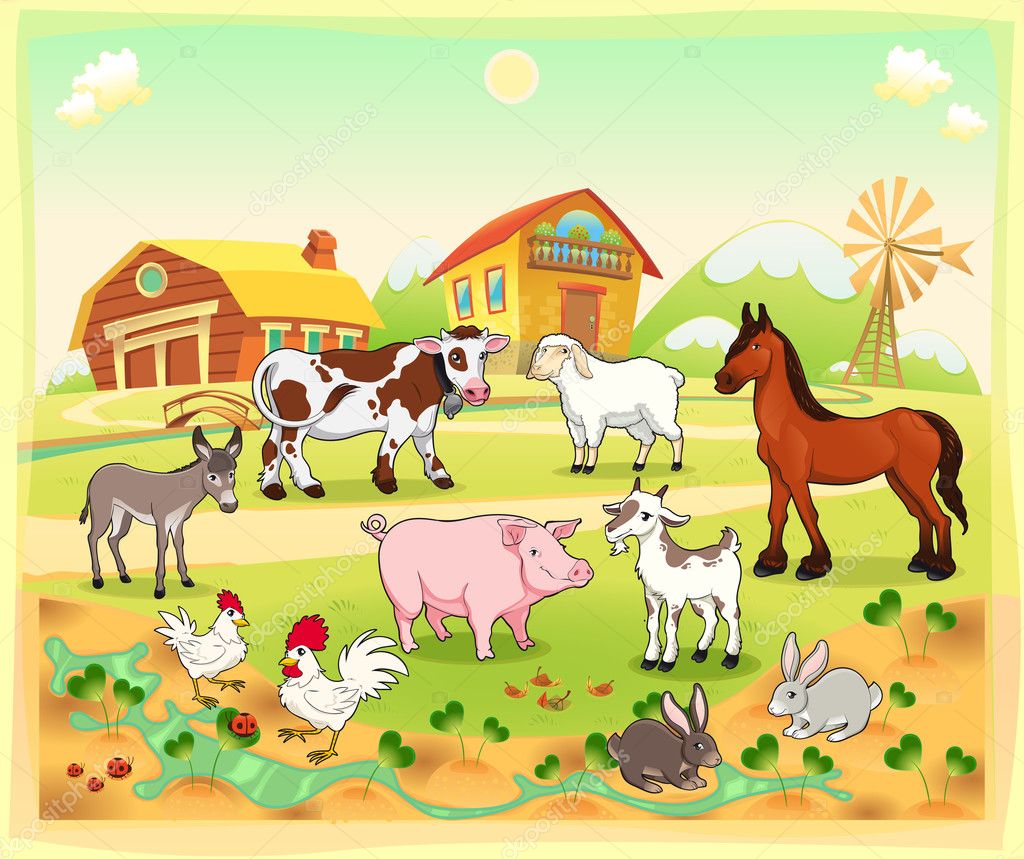                                          Подготовили: Воспитатель 1 квалиф. категорииБелоброва Л.Н.г. Оренбург -  2019г.Проект «Домашние животные».Цель: Расширить знания детей о домашних животных, их роли в жизни человека.Задачи:Образовательные:- Расширить и обогатить представление детей о домашних животных (внешние признаки и яркие характерные особенности).- Тренировать в разгадывании загадок, активизировать и обогатить словарный запас.- Познакомить с правилами обращения и ухода за животными.Воспитательные:-Воспитывать любовь и бережное отношение к животным, желание заботиться о них.Развивающие:- Развивать творческое воображение  через рисование животных и интерес к миру природы.Вид проекта: познавательно – творческий.Участники проекта: дети, педагоги, родители.Продолжительность проекта: краткосрочный  (5 – 10 августа 2019 г).Образовательные области:- социально-коммуникативное развитие;- познавательное развитие;- речевое развитие;- художественно-эстетическое развитие;- физическое развитие.Ожидаемые результаты:Для детей:- У детей сформируются и расширятся знания о домашних животных и их значении в жизни человека.- Дети познакомятся с правилами ухода за домашними питомцами, появитсяжелание помогать животным.- У детей разовьется чувство любви и бережного отношения к животным.Для педагогов:- Работа над проектом побуждает педагогов повышать свой профессионально-творческий уровень, что, несомненно, сказывается накачестве образовательного процесса.- Систематизация и повышение качества работы с детьми по развитиюпознавательно-исследовательских способностей через различные видыпродуктивной деятельности.- Развивать творческие способности детей и родителей в продуктивнойдеятельности во время реализации проекта.Для родителей:- Желание родителей завести домашнего питомца.- Родители примут активное участие в проекте, увидят значимость даннойтемы для развития формирования у детей гуманного отношения к животным.- Повышение педагогической грамотности родителей в вопросах воспитаниябережного отношения детей к животным.Приёмы руководства деятельностью детей.- Приемы постановки целей и мотивации деятельности детей: знакомство с   домашними животными.- Приемы активизации практической деятельности детей: чтение стихов и отрывков из произведений, их инсценировка; изготовление совместно с родителями поделок по теме проекта; рисование по тематике.- Приемы активизации деятельности детей: беседа, создание развивающей среды, чтение стихов, дидактические и подвижные игры, анализ, выводы.- Приемы оценки: поощрение, совместное с педагогом определение качества продуктивной деятельности, взаимопомощь детей.Методы и приемы.- Объяснительно – иллюстративные.- Проблемное изложение материала.- Словесные (рассказ, объяснение, беседа).- Демонстрационные.Виды детской деятельности:- Коммуникативная.- Познавательная.- Игровая.- Творческая.- Продуктивная.ПРИНЦИПЫ, ЛЕЖАЩИЕ В ОСНОВЕ ПРОЕКТА.В основу реализации проекта положены следующие принципы:- Принцип личностно-ориентированного общения: индивидуально-личностное формирование и развитие морального облика человека. В процессе обучения дети выступают как активные исследователи окружающего мира вместе с педагогом, а не просто пассивно перенимают его опыт. Партнерство, соучастие и взаимодействие – приоритетные формы общения педагога с детьми.- Принцип гуманизации. Предполагает умение педагога встать на позицию ребенка, учесть его точку зрения, не игнорировать его чувства и эмоции, видеть в ребёнке полноправного партнера и ориентироваться на высшие общечеловеческие понятия – любовь и доброе отношение к объектам живой природы.- Принцип наглядности:  широкое представление соответствующей изучаемому материалу наглядности: иллюстрации, фотографии и видеозаписи.- Принцип «позитивного центризма». Предполагает отбор знаний, наиболее актуальных для ребёнка данного возраста.- Принцип последовательности. Предполагает планирование изучаемого материала последовательно (от простого к сложному), чтобы дети усваивали знания постепенно, в определенной системе.- Принцип тематического планирования материала. Предполагает подачу изучаемого материала по тематическим блокам.- Принцип интегративности. Реализуется в сотрудничестве с семьей. - Принцип опоры на эмоционально-чувственную сферу ребенка. Создание условий для возникновения эмоциональных реакций и развития эмоций, которые сосредотачивают внимание ребенка на объекте познания, собственном действии и поступках, что достигается через переживание и прогнозирование развития ситуации.Актуальность проекта.Проект «Домашние животные» направлен на расширение знаний детей об особенностях домашних животных, их роли в жизни человека. Данный проект открывает удивительный мир домашних животных. Он помогает установить взаимосвязь между людьми и животными. Помогает ответить на вопросы: Какое место в нашей жизни занимают домашние животные? Что мы можем дать домашним животным? Данный проект позволяет развить у детей предпосылки логического мышления, а именно приобретать знания из различных источников, анализировать факты, высказывать собственные суждения. Поэтому мы считаем важным уделить внимание вопросу воспитания бережного и заботливого отношения к животным у детей дошкольного возраста. Мир животных чрезвычайно привлекателен. Животные в доме – важный фактор воспитания. Это не удивительно: ведь каждой матери  и каждому отцу хочется, чтобы их дети были добрыми, сердечными, отзывчивыми. Ученые считают, что « Не может быть добрым человек, который не любит животных, который никогда не проявил о них заботу». Вовлекая ребенка в совместную деятельность по уходу за домашними животными, взрослые развивают в нем чуткость, умение  понимать другую жизнь, побуждают к сочувствию, воспитывают готовность помогать делом.Проблема в том, что не каждый родитель соглашается завести домашнего любимца, зная и понимая ответственность. Летом дети бывают у бабушек и дедушек в деревне, где, конечно, знакомятся с домашними животными. Но такое «знакомство» происходит не у всех, да и те, кто видел животных – не всегда могут обобщить свои представления. А многие дети даже не могут назвать животное и его детеныша. Поэтому и возникла идея более глубокого знакомства детей с домашними животными.План работыРабота с наглядным пособием «Домашние животные».Чтение произведений художественной литературы, в которых упоминаются домашние животные. Расмматривание иллюстраций к ним. Чтение «Коза-дереза», «Козлята и волк», «Курочка-ряба», Е.Чарушин «Про Тюпу», В.Сутеев «Кто сказал мяу?», «Цыплёнок и утёнок», С.Михалков «Котята», Е.Благанина «Котенок», С.Маршак «Усатый-полосатый», В.Берестов «Курица с цыплятами». Проговаривание потешки «Как у нашего кота». Заучивание «Я люблю свою лошадку», «Киска, киска, киска брысь», «Маленький бычок» Отгадывание загадокСоздание совместно с родителями книжек –малышек о домашних животных.Работа с энциклопедической литературой о домашних животных.Загадывание загадок по теме, чтение стихов.Изготовление макета «Домашнее подворье». Работа с макетом.Дидактические игры «Чей малыш?», «Кто как кричит?», «Кто где живет», «Соотнесение картинки домашнего животного с фигурками».Продуктивная деятельность: раскрашивание крупных изображений домашних животных, лепка.Музыкальная деятельность:- Слушание «Кот Васька» (муз. Г. Лобачева), «Моя лошадка» (муз. А.  Гречанинов) Цель: развитие эмоциональной отзывчивости«Серенькая кошечка» (муз. В. Вейлина, сл.Н.Найденовой), «Собачка» (муз. М.Раухвергера, сл. Н.Комиссаровой)- Пение: «Кот Васька» (муз. Г.Лобачева, сл.народные), «Котик»  (муз.И.Лукониной, сл.Л.Чадовой)Цель: Импровизация движений животных.     10 Подвижные игры: «Воробушки и кот», «Лохматый пес».     11Работа с родителями:- Привлечение к оказанию помощи в сборе иллюстративного               материала, раскрасок, мультфильмов, фотографий.-  Консультация на тему: «Домашнее животное и ребёнок».«Зачем ребёнку домашнее животное?»«Дети и домашние животные. Кто, когда и зачем?»Выводы.     Проект “Мир домашних животных» был направлен на знакомство детей с домашними животными, их связью со средой обитания, осознанно-правильное отношение к представителям животного мира.     В результате проведенной работы дошкольники понимают и знают:что домашние животные играют  в  жизни человека важную роль,как ухаживать за домашними животными, где живут, чем питаются. Привитие детям чувства любви и бережного отношения к животного.      В результате проведенной работы отмечено:Развитие у детей устойчивого интереса к представителям животного мира – домашним животным.     Активное включение родителей в педагогический процесс ДОУ, укрепление заинтересованности в сотрудничестве с детским садом.     Можно сделать вывод, что благодаря проведённым мероприятиям, произошло закрепление и улучшение знаний детей по данной теме.Список литературы:1. Программа воспитания и обучения в детском саду / под ред. М.А. Васильевой, В.В. Гербовой, Т.С. Комаровой. - 4-е изд., испр. и доп. - М.: Мо- заика-Синтез, 2007.2. Дыбина О.Б. Занятия по ознакомлению с окружающим миром в младшей группе детского сада. - М.: Мозаика-Синтез, 2010.4. Соломенникова О.А. Занятия по формированию элементарных эко- логических представлений в младшей группе детского сада. - М.: Мозаика- Синтез, 2010.5. Комарова Т.С. Занятия по изобразительной деятельности в младшей группе детского сада. Конспекты занятий. - М.: Мозаика-Синтез, 2007.ЗНАКОМСТВО С ДОМАШНИМИ ЖИВОТНЫМИ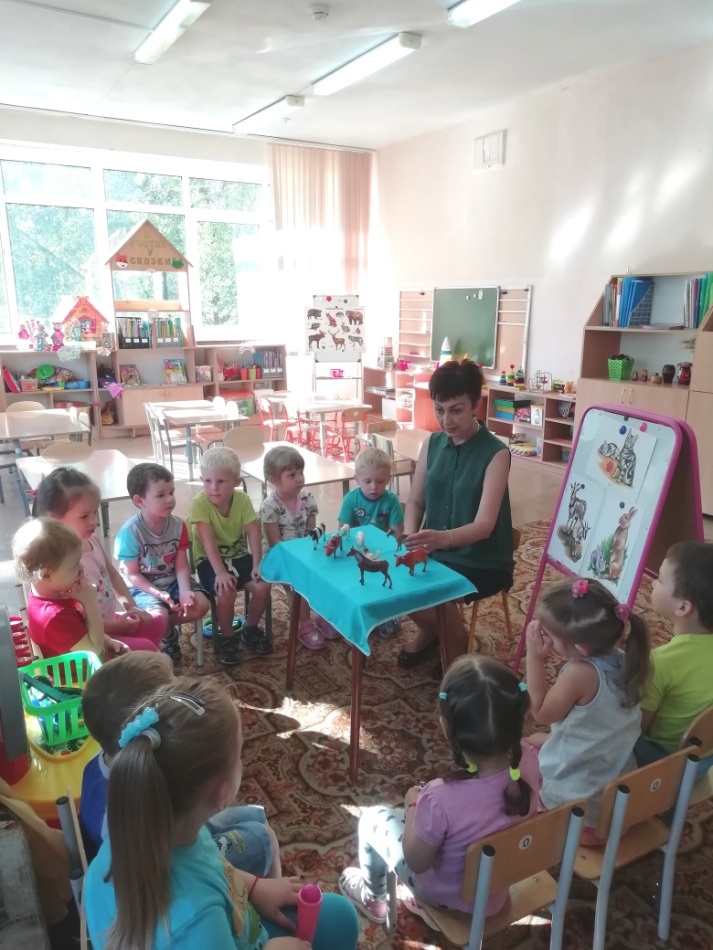 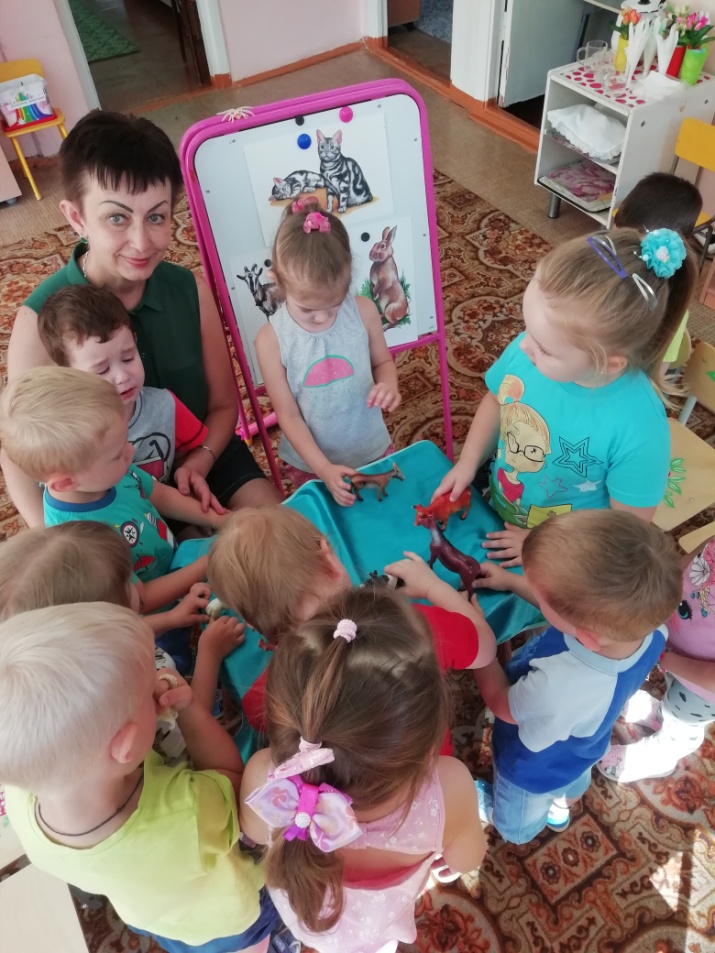 РИСУЕМ ДОМАШНИХ ЖИВОТНЫХ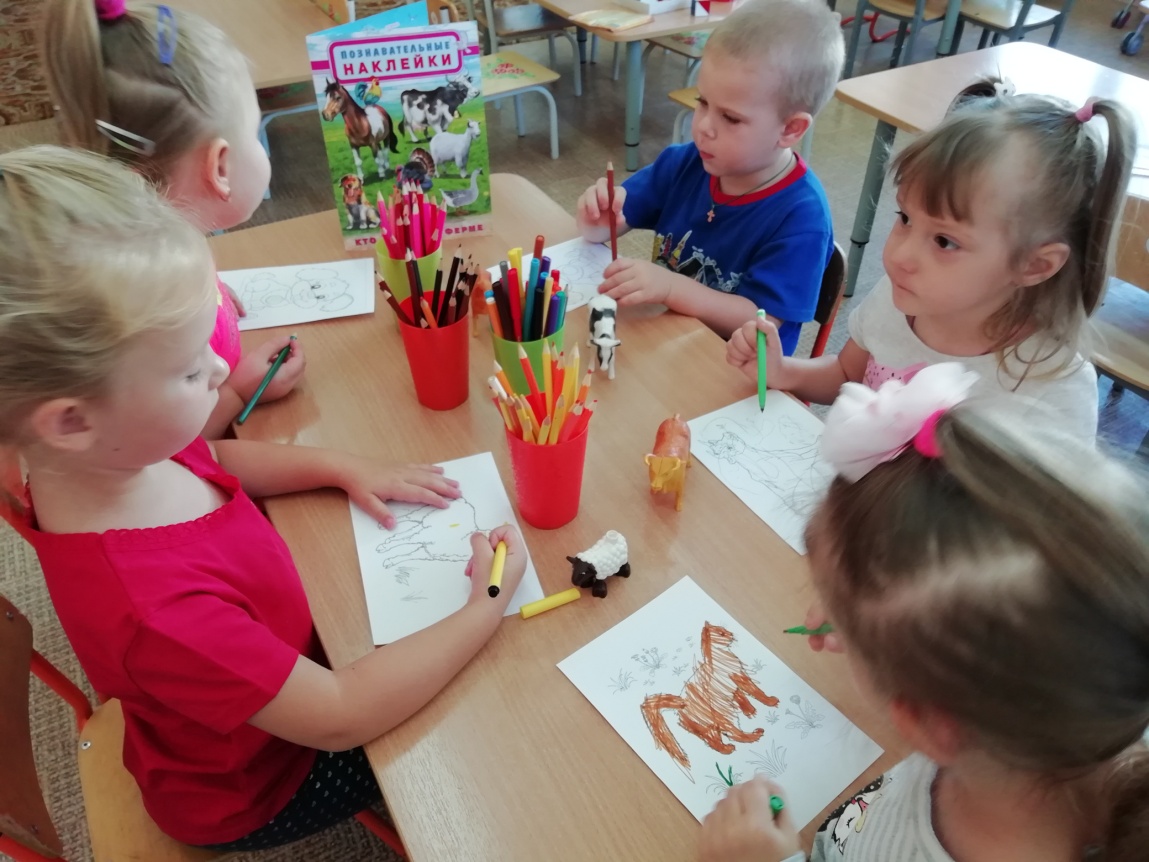 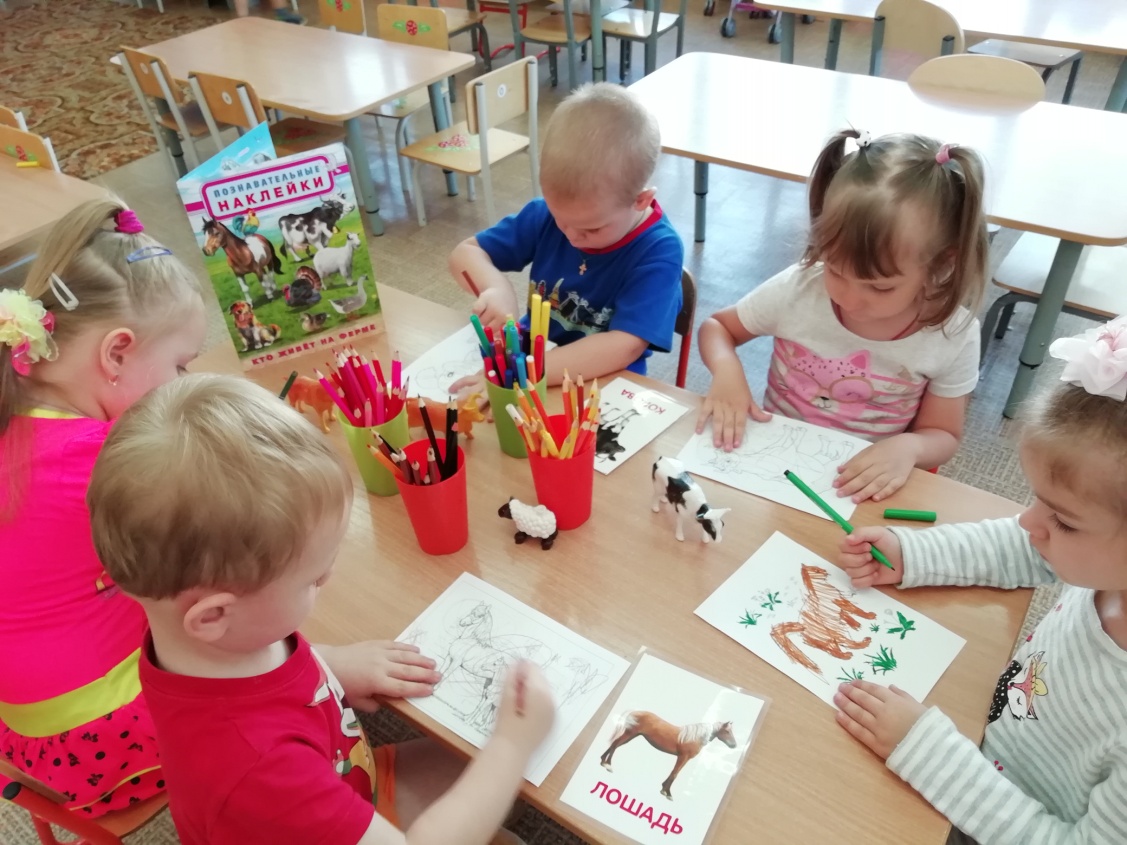 